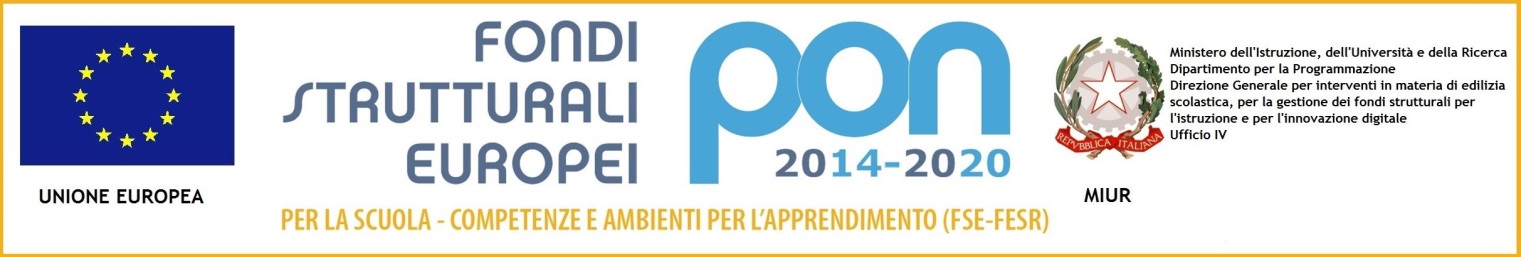 Progetto PON FSE Codice: 10.2.1A-FSEPON-CA-2017-439 – Gioco ed imparo CUP: C75B17000130007 Codice: 10.2.2A-FSEPON-CA-2017-712 – A scuola per star bene  CUP: C75B17000140007Prot.  n. 4214/B18a					                                                 Arzano, 19/11/2018Al Sito webALBO DI ISTITUTOOggetto: Fondi Strutturali Europei – Programma Operativo Nazionale “Per la scuola, competenze e ambienti per l’apprendimento” 2014-2020. Asse I – Istruzione – Fondo Sociale Europeo (FSE). Obiettivo Specifico 10.2 – Miglioramento delle competenze chiave degli allievi, anche mediante il supporto dello sviluppo delle capacità di docenti, formatori e staff. Azione 10.2.1 Azioni specifiche per la scuola dell’infanzia (linguaggi e multimedialità – espressione creativa espressività corporea); Azione 10.2.2. Azioni di integrazione e potenziamento delle aree disciplinari di base (lingua italiana, lingue straniere, matematica, scienze, nuove tecnologie e nuovi linguaggi, ecc.). Avviso AOODGEFID/Prot. n. 1953 del 21/02/2017. IL DIRIGENTE SCOLASTICOVISTO	il Programma Operativo Nazionale “Per la scuola, competenze e ambienti per l’apprendimento” 2014 – 2020;VISTO	l’Avviso pubblico 1953 del 21/02/2017 “Competenze di base”. Asse I – Istruzione – Fondo Sociale Europeo (FSE). Obiettivo Specifico 10.2. – Miglioramento delle competenze chiave degli allievi, anche mediante il supporto dello sviluppo delle capacità di docenti, formatori e staff. Azione 10.2.2. azioni di integrazione e potenziamento delle aree disciplinari di base (lingua italiana, lingua straniera, matematica scienze, nuove tecnologie e nuovi linguaggi, ecc.)VISTA	la lettera di comunicazione del MIUR Prot. n. AOODGEFID/195 del 10.01.2018, con la quale viene formalmente autorizzato a questo istituto il progetto PON presentato nell’ambito dell’avviso sopradetto e contraddistinto dai codici 10.2.1A-FSEPON-CA-2017-439 – 10.2.2°-FSEPON-CA-2017-712;Visto	il Decreto Interministeriale 28 agosto 2018  n.. 129, "Regolamento concernente le Istruzioni generali sulla gestione amministrativo-contabile delle istituzioni scolastiche";VISTO	il verbale del Consiglio d’Istituto del 07/03/2018 – delibera n° 3, con cui il Progetto è stato assunto in bilancio;VISTA	la nota “Attività di formazione – Iter di reclutamento del personale “esperto” e relativi aspetti di natura fiscale, previdenziale e assistenziale - Chiarimenti” pubblicata dal MIUR con Protocollo n. 0034815 del 02-08-2017 e la successiva integrazione Protocollo n. 35926 del 21/09/2017;RITENUTO	che in tale nota si precisa che per il conferimento di incarichi venga preliminarmente verificata la presenza di personale interno;CONSIDERATO   che per i moduli formativi di questa Scuola, riservato alla formazione delle lingue       	straniere, hanno priorità assoluta i docenti “madre lingua”;VISTO                   che non sono presenti docenti di madre lingua inglese tra il personale interno e che bisogna                                    ricorrere alla selezione di un esperto esterno; ATTESA	la necessità di procedere all’ individuazione di esperti con i quali stipulare contratti per la realizzazione del progetto in oggetto;PREMESSO	che per l’attuazione del progetto è necessario di avvalersi di figure di elevato profilo professionale, avendo competenze specifiche nei vari percorsi costituenti l’offerta formativaDETERMINAArt. 1Le premesse fanno parte integrante e sostanziale del presente provvedimento.Art. 2Si delibera l'avvio di un bando per il reclutamento di esperti interni  2 esperti per il Progetto - 10.2.1A-FSEPON- CA-2017-439  e 4 esperti per il Progetto - 10.2.2A-FSEPON-CA-2017-712 ;Di un bando per il reclutamento   per esperti esterni di madrelingua 1 esperto per il Progetto - 10.2.1A-FSEPON-CA-2017-439 e  3 esperti  per il Progetto - 10.2.2A-FSEPON-CA-2017-712al fine di acquisire le candidature e valutarne i curricula per la realizzazione dei moduli di seguito indicati rivolti agli alunni.Il compenso verrà corrisposto ad avvenuto accreditamento dei fondi stanziati per il progetto e secondo quanto previsto nelle spese generali, ovvero per  le  ore  effettivamente  svolte .Art. 3Ai sensi dell'art. 31 del D. L.gs. 18 aprile 2016, n. 50 "Codice  dei  contratti  pubblici  relativo a  lavori, servizi  e forniture in attuazione delle direttive 2014/23, 24, 25/UE (c.d. Codice degli appalti pubblici), viene nominato Responsabile  del  Procedimento il Dirigente Scolastico Dott.ssa Fiorella Esposito.								IL DIRIGENTE SCOLASTICO								    (Dott.ssa Fiorella Esposito)Firma autografa sostituita a mezzo stampa,    ex Art. 3, Comma 2, Decreto Legislativo  N° 39/1993	